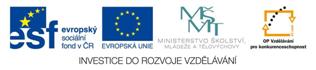 PETROLOGIEJE VĚDA ZABÝVAJÍCÍ SE VZNIKEM, SLOŽENÍM, VLASTNOSTMI A VÝSKYTEM HORNIN.HORNINY – tvoří „kamenný“ obal Země - litosféruHORNINY – jsou složeny z nerostů (například křemen, slídy, kalcit, živce, …) tzv. horninotvorné nerosty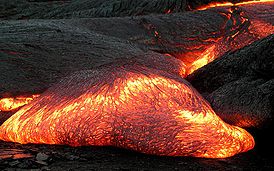 ROZDĚLENNÍ HORNIN (podle způsobu vzniku)	vyvřeléusazené přeměněnéVYVŘELÉ HORNINY – vznikají tuhnutím (krystalizací) roztavené hmoty – magmatu.Magma - vzniká v oblastech zemského pláště anebo tavením z hornin spodní zemské kůry.
 Jedná se o hlubinný ekvivalent lávy (teplota 590 °C- 1400 °C.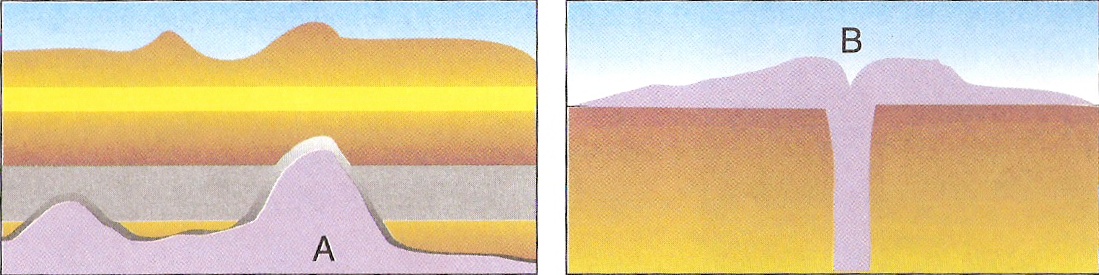 A) Hlubinné vyvřeliny – utuhly v zemské kůře, tvoří těleso zvané masiv (část Krkonoš, Jizerských hor)
- tuhnou pomaleji                velkozrnné až středně zrnité B) Povrchové (výlevné) vyvřeliny – vznikly vylitím sopečné lávy (na povrch či dno moří)
- tuhnou rychleji                jemnozrnnéZdroj:
obr. magma - http://hvo.wr.usgs.gov/kilauea/update/archive/2003/May/main.html
PŘÍRODOPIS PRO 9. ROČNÍK ŽÁKLADNÍ ŠKOLY (SPN)Doplň správný výraz (hlubinná vyvřelina, výlevná vyvřelina, usazená hornina, přeměněná hornina)Doplň správný výraz (hlubinná vyvřelina, výlevná vyvřelina, usazená hornina, přeměněná hornina)ŽULAČERNÉ UHLÍPÍSKOVECFYLITČEDIČ